В соответствии со статьей 179 Бюджетного кодекса РФ, Федеральным законом от 06.10.2003 г. № 131-ФЗ «Об общих принципах организации местного самоуправления в Российской Федерации», постановлением  администрации Сутчевского сельского поселения от 01.03.2021 № 9 «Об утверждении Перечня муниципальных программ Сутчевского сельского поселения Мариинско-Посадского района Чувашской Республики», от 07.12.2016 № 107 «Об утверждении Порядка разработки, реализации и оценки эффективности муниципальных программ Сутчевского сельского поселения Мариинско-Посадского района Чувашской Республики», администрация Сутчевского сельского поселения Мариинско-Посадского района Чувашской Республики постановляет:1. Утвердить прилагаемую муниципальную программу, паспорт программы  Сутчевского  сельского поселения Мариинско-Посадского района Чувашской Республики «Развитие транспортной системы» на 2021-2035 годы (далее – муниципальная программа).2. Признать утратившим силу постановление администрации от 21.06.2016 № 47 «Об утверждении муниципальной программы Сутчевского сельского поселения Мариинско-Посадского района Чувашской Республики «Развитие транспортной системы» на 2014-2020 годы.3. Настоящее постановление вступает в силу с момента его официального опубликования в муниципальной газете «Посадский вестник».4. Контроль за исполнением настоящего постановления оставляю за собой.Глава Сутчевского сельского поселения					С.Ю. Емельянова	МУНИЦИПАЛЬНАЯ ПРОГРАММА Сутчевского сельского поселения Мариинско-Посадского района Чувашской Республики «Развитие транспортной системы» на 2021-2035 годыП А С П О Р Тмуниципальной программы Сутчевского сельского поселенияМариинко-Посадского района Чувашской Республики«Развитие транспортной системы» Раздел 1.   Приоритеты политики в сфере реализации муниципальной программы, цели, задачи, описание сроков и этапов реализации муниципальной программы;Приоритеты государственной политики в сфере дорожного хозяйства и транспортного комплекса определены Стратегией национальной безопасности Российской Федерации, утвержденной Указом Президента Российской Федерации от 31 декабря 2015 г. № 683, национальными целями и стратегическими задачами развития Российской Федерации на период до 2024 года, обозначенными в Указе Президента Российской Федерации от 7 мая 2018 г. № 204, Стратегией социально-экономического развития Чувашской Республики до 2035 года, утвержденной постановлением Кабинета Министров Чувашской Республики от  28 июня 2018 г. № 254, ежегодными посланиями Главы Чувашской Республики Государственному Совету Чувашской Республики, Стратегией социально-экономического развития Мариинско-Посадского района до 2035 года.Целью муниципальной программы Сутчевского сельского поселения «Развитие транспортной системы» (далее – муниципальная программа) является формирование развитой сети автомобильных дорог и обеспечение доступности для населения безопасных и качественных транспортных услуг.Для достижения поставленной цели необходимо решение следующих задач:увеличение доли автомобильных дорог общего пользования местного значения, соответствующих нормативным требованиям, в их общей протяженности; снижение доли автомобильных дорог общего пользования местного значения, работающих в режиме перегрузки, в их общей протяженности.Муниципальная  программа будет реализовываться в 2021–2035 годах в три этапа:1 этап – 2021–2025 годы;2 этап – 2026–2030 годы;3 этап – 2031–2035 годы.Сведения о целевых индикаторах и показателях муниципальной программы, подпрограмм муниципальной программы и их значениях приведены в приложении № 1 к муниципальной программе.Перечень целевых индикаторов и показателей носит открытый характер и предусматривает возможность корректировки в случае потери информативности целевого индикатора и показателя (достижения максимального значения) и изменения приоритетов государственной политики в рассматриваемой сфере.Раздел 2. Обобщенная характеристика основных мероприятий муниципальной программыВыстроенная в рамках муниципальной программы система целевых ориентиров (цели, задачи, ожидаемые результаты) представляет собой четкую согласованную структуру, посредством которой установлена прозрачная и понятная связь реализации отдельных мероприятий с достижением конкретных целей на всех уровнях муниципальной программы.Задачи муниципальной программы будут решаться в рамках одной подпрограммы.Подпрограмма « Безопасные и качественные  автомобильные дороги» объединяет одно основное мероприятие.Основное мероприятие 1. «Мероприятия, реализуемые с привлечением межбюджетных трансфертов бюджетам другого уровня», которое включает в себя мероприятия по капитальному ремонту и  ремонт автомобильных дорог общего пользования местного значения  в границах населенных пунктов Сутчевского сельского поселения, содержание автомобильных дорог общего пользования местного значения в границах населенных пунктов поселения, осуществление дорожной деятельности, кроме деятельности по строительству, в отношении автомобильных дорог местного значения в границах населенных пунктов поселения. Раздел 3. Обобщенная характеристика основных мероприятий муниципальной программы Общий объем финансирования муниципальной программы составляет 6024,8 тыс. рублей, в том числе средства:федерального бюджета – 0,00 тыс.  рублей;республиканского бюджета Чувашской Республики – 3789,3 тыс.  рублей;бюджета Сутчевского сельского поселения – 2335,5 тыс. рублей;внебюджетных источников – 0,00 тыс. рублей.Прогнозируемый объем финансирования муниципальной программы на 1 этапе (в 2021–2025 годах) составит 6024,8 тыс.  рублей, в том числе:2021 год – 1022,4 тыс.  рублей;2022 год – 1250,6 тыс.  рублей;2023 год – 1250,6 тыс.  рублей;2024 год – 1250,6 тыс.  рублей;2025 год – 1250,6 тыс.  рублей; из них средства: федерального бюджета: 0,00 рублей, в том числе:2021 год – 0,00  тыс. рублей;2022 год – 0,00  тыс. рублей;2023 год – 0,00  тыс. рублей;2024 год – 0,00  тыс. рублей;2025 год – 0,00  тыс. рублей;республиканского бюджета Чувашской Республики – 3789,3 тыс.  рублей, в том числе:2021 год – 575,3 тыс.   рублей;2022 год – 803,5 тыс.   рублей;2023 год – 803,5 тыс.   рублей;2024 год – 803,5 тыс.   рублей;2025 год – 803,5 тыс.   рублей;бюджета Сутчевского сельского поселения  – 2335,5 тыс.  рублей, в том числе:2021 год – 447,1 тыс. рублей;2022 год – 447,1 тыс. рублей;2023 год – 447,1 тыс. рублей;2024 год – 447,1 тыс. рублей;2025 год – 447,1 тыс. рублей;На 2 этапе (в 2026–2030 годах) объем финансирования муниципальной программы составит 0,00 тыс.  рублей, из них средства:республиканского бюджета Чувашской Республики – 0,00 тыс.  рублей;бюджета Сутчевского сельского поселения  – 0,00 тыс. рублей;внебюджетных источников – 0,00 тыс.  рублей.На 3 этапе (в 2031–2035 годах) объем финансирования муниципальной программы составит 0,00 тыс.  рублей, из них средства:республиканского бюджета Чувашской Республики – 0,00 тыс. рублей;бюджета Сутчевского сельского поселения  – 0,00 тыс.  рублей;внебюджетных источников – 0,00  тыс. рублей.Объемы и источники финансирования муниципальной программы уточняются при формировании бюджета Сутчевского сельского поселения на очередной финансовый год и плановый периодРесурсное обеспечение и прогнозная (справочная) оценка расходов за счет всех источников финансирования реализации муниципальной программы приведены в приложении № 2 к настоящей муниципальной программе.В муниципальную программу включена подпрограмма, реализуемая в рамках муниципальной программы, согласно приложению № 3  к настоящей муниципальной программе.Приложение № 1к муниципальной программе Сутчевского сельского поселения «Развитие транспортной системы»С в е д е н и я о целевых индикаторах и показателях муниципальной программы Сутчевского сельского поселения «Развитие транспортной системы», подпрограмм муниципальной программы Сутчевского сельского поселения «Развитие транспортной системы» и их значенияхПриложение № 2 к муниципальной программе Сутчевского сельского поселения «Развитие транспортной системы» РЕСУРСНОЕ ОБЕСПЕЧЕНИЕ                                                                                                    
реализации муниципальной программы Сутчевского сельского поселения «Развитие транспортной системы» за счет всех источников финансирования                                                                   Приложение № 3                                                                      к муниципальной программе                                                                      Сутчевского сельского поселения                                                                      «Развитие транспортной системы»ПАСПОРТ
подпрограммы «Безопасные и качественные автомобильные дороги» муниципальной программы Сутчевского сельского поселения «Развитие транспортной системы»Раздел 1. Приоритеты и цели подпрограммы, общая характеристика участия органов местного самоуправления сельских поселений в реализации подпрограммыАвтомобильная дорога – объект транспортной инфраструктуры, предназначенный для движения транспортных средств и включающий в себя земельные участки в границах полосы отвода автомобильной дороги и расположенные на них или под ними конструктивные элементы (дорожное полотно, дорожное покрытие и подобные элементы) и дорожные сооружения, являющиеся ее технологической частью, – защитные дорожные сооружения, искусственные дорожные сооружения, производственные объекты, элементы обустройства автомобильных дорог.Протяженность автомобильных дорог общего пользования  местного значения в границах населенных пунктов Сутчевского сельского поселения  на 31 декабря 2020 г. составляла 20,0 км. Из 20,0 км автомобильных дорог общего пользования общего пользования  местного значения в границах населенных пунктов соответствует нормативным требованиям к их транспортно-эксплуатационному состоянию  3 км.  Важнейшей составной частью транспортной системы Сутчевского сельского поселения являются автомобильные дороги. От уровня транспортно-эксплуатационного состояния и развития сети автомобильных дорог общего пользования местного значения в границах населенных пунктов Сутчевского сельского поселения во многом зависит решение задачи достижения устойчивого экономического роста района, улучшения условий для предпринимательской деятельности и повышения качества жизни населения.В настоящее время одной из причин, сдерживающих социально-экономическое развития, является неудовлетворительное состояние и недостаточный уровень развития существующей автомобильных дорог Сутчевского сельского поселения. Значительная часть автомобильных дорог общего пользования местного значения имеет высокую степень износа. Основная сеть автомобильных дорог в Сутчевском сельском поселении была сформирована в 80-е годы прошлого столетия. В течении длительного периода темпы износа автомобильных дорог Сутчевского сельского поселения Мариинско-Посадского района были выше темпов восстановления и развития. Ускоренный износ этих автомобильных дорог был обусловлен высокими темпами роста парка автотранспортных средств и интенсивности движения на автомобильных дорогах общего пользования, а также увеличением в составе автотранспортных потоков доли большегрузных автомобилей.Важнейшим событием для дорожной отрасли стало создание с 1 января 2014 года муниципальный дорожный фонд Сутчевского сельского поселения Мариинско-Посадского района, который аккумулируя целевые средства, направляемые на дорожную деятельность, является надежным источником финансирования. Концентрация средств на дорожном фонде позволит улучшить состояние автомобильных дорог местного значения, повысит качество жизни населения.Все эти факторы в совокупности вызывают необходимость обеспечения существенно более высоких требований к техническому уровню и эксплуатационному состоянию дорог и дорожных сооружений, разработки и применения в этих целях новых технических норм, прогрессивных технических решений, дорожных технологий и материалов, систем организации движения, отвечающих современным потребностям. В этих условиях развитие инновационной деятельности в дорожном хозяйстве приобретает особую актуальность.Приоритетным направлением государственной политики в дорожной отрасли является выполнение Указа Президента Российской Федерации от 7 мая . № 204 «О национальных целях и стратегических задачах развития Российской Федерации на период до 2024 года», устанавливающего национальный проект «Безопасные и качественные автомобильные дороги», в целях реализации которого в муниципальную программу Сутчевского сельского поселения «Развитие транспортной системы» включена подпрограмма «Безопасные и качественные автомобильные дороги» (далее – подпрограмма).Основными целями подпрограммы являются:формирование развитой сети автомобильных дорог и обеспечение доступности для населения безопасных и качественных транспортных услугРаздел 2. Перечень и сведения о целевых индикаторах и показателях подпрограммы с расшифровкой плановых значений по годам ее реализацииЦелевыми индикаторами (показателями) подпрограммы являются:доля протяженности автомобильных дорог общего пользования местного значения в границах населенных пунктов Сутчевского сельского поселения, соответствующих нормативным требованиям, в их общей протяженности; протяженность автомобильных дорог местного значения в границах населенных пунктов Сутчевского сельского поселения, в отношении которых проведены работы по капитальному ремонту или ремонту;В результате реализации мероприятий подпрограммы ожидается достижение следующих целевых индикаторов и показателей:доля протяженности автомобильных дорог общего пользования местного значения в границах населенных пунктов Сутчевского сельского поселения, соответствующих нормативным требованиям, в их общей протяженности:в 2021 году –15 процентовв 2022 году – 18 процентовв 2023 году – 21 процентовв 2024 году – 24 процентовв 2025 году – 27 процентав 2030 году – 42 процентовв 2035 году – 57 процентовпротяженность автомобильных дорог местного значения в границах населенных пунктов Сутчевского сельского поселения, в отношении которых проведены работы по текущему ремонту:в 2021 году –  0,6 км.в 2022 году –  0,6 км.в 2023 году –  0,6 км.в 2024 году –  0,6 км.в 2025 году –  0,6 км.в 2030 году – 3 км.в 2035 году – 3 кмРаздел 3. Характеристики основных мероприятий, мероприятий подпрограммы с указанием сроков и этапов их реализацииПодпрограмма «Безопасные и качественные автомобильные дороги» включает в состав одно основное мероприятие:Основное мероприятие 1. «Мероприятия, реализуемые с привлечением межбюджетных трансфертов бюджетам другого уровня»., которое включает в себя мероприятия по капитальному ремонту и  ремонт автомобильных дорог общего пользования местного значения  в границах населенных пунктов Сутчевского сельского поселения, содержание автомобильных дорог общего пользования местного значения в границах населенных пунктов поселения, осуществление дорожной деятельности, кроме деятельности по строительству, в отношении автомобильных дорог местного значения в границах населенных пунктов поселения. Подпрограмма реализуется в 2021–2035 годах в три этапа:1 этап – 2021–2025 годы;2 этап – 2026–2030 годы;3 этап – 2031–2035 годы.Раздел 4. Обоснование объема финансовых ресурсов, необходимых для реализации подпрограммы (с расшифровкой по источникам финансирования, по этапам и годам реализации подпрограммы).Общий объем финансирования подпрограммы в 2021–2035 годах составит – 6024,8 тыс.  рублей, в том числе средства:федерального бюджета – 0,00 тыс. рублей;республиканского бюджета Чувашской Республики – 3789,3 тыс. рублей;бюджета Сутчевского сельского поселения – 2335,5 тыс.  рублей;внебюджетных источников – 0,00 тыс.  рублей.Прогнозируемый объем финансирования муниципальной программы на 1 этапе (в 2021–2025 годах) составит 6024,8 тыс. рублей, в том числе:2021 год – 1022,4 тыс.   рублей;2022 год – 1250,6 тыс.   рублей;2023 год – 1250,6 тыс.   рублей;2024 год – 1250,6 тыс. рублей;2025 год –1250,6 тыс.  рублей; из них средства: федерального бюджета: 0,00 рублей, в том числе:2021 год – 0,00  тыс. рублей;2022 год – 0,00 тыс.  рублей;2023 год – 0,00  тыс. рублей;2024 год – 0,00  тыс. рублей;2025 год – 0,00  тыс. рублей;республиканского бюджета Чувашской Республики – 3789,3 тыс. рублей, в том числе:2021 год –575,3 тыс. рублей;2022 год – 803,5 тыс.  рублей;2023 год – 803,5 тыс.  рублей;2024 год – 803,5 тыс.  рублей;2025 год – 803,5 тыс.   рублей;бюджета Сутчевского сельского поселения  – 2335,5 тыс. рублей, в том числе:2021 год – 447,1 тыс.  рублей;2022 год – 447,1 тыс.  рублей;2023 год – 447,1 тыс.  рублей;2024 год – 447,1 тыс.  рублей;2025 год – 447,1 тыс.  рублей;На 2 этапе (в 2026–2030 годах) объем финансирования муниципальной программы составит 0,00  рублей, из них средства:республиканского бюджета Чувашской Республики – 0,00  тыс. рублей;бюджета Сутчевского сельского поселения  – 0,00 тыс. рублей;внебюджетных источников – 0,00  тыс. рублей.На 3 этапе (в 2031–2035 годах) объем финансирования муниципальной программы составит 0,00 тыс. рублей, из них средства:республиканского бюджета Чувашской Республики – 0,00 тыс.  рублей;бюджета Сутчевского сельского поселения  –0,00 тыс.  рублей;внебюджетных источников – 0,00 тыс.  рублей (0 процента).Объемы финансирования подпрограммы подлежат ежегодному уточнению исходя из реальных возможностей бюджетов всех уровней.Ресурсное обеспечение подпрограммы за счет всех источников финансирования приведено в приложении к настоящей подпрограмме и ежегодно будет уточняться.Приложение к подпрограмме «Автомобильные дороги» муниципальной программы Сутчевского сельского поселения «Развитие транспортной системы»Ресурсное обеспечениеподпрограммы «Безопасные и качественные автомобильные дороги» муниципальной программы Сутчевского сельского поселения «Развитие транспортной системы»ЧĂВАШ РЕСПУБЛИКИСĔнтĔрвĂрри РАЙОНĚКУКАШНИ ЯЛ ПОСЕЛЕНИЙĚНАДМИНИСТРАЦИЙĚЙЫШĂНУ2021.04.05  24 №Кукашни ялě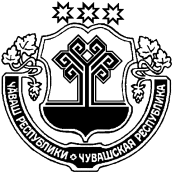 ЧУВАШСКАЯ РЕСПУБЛИКА
МАРИИНСКО-ПОСАДСКИЙ РАЙОНАДМИНИСТРАЦИЯСУТЧЕВСКОГО СЕЛЬСКОГОПОСЕЛЕНИЯПОСТАНОВЛЕНИЕ05.04.2021 № 24деревня СутчевоОб утверждении муниципальной программы Сутчевского сельского поселения Мариинско-Посадского  района    Чувашской  Республики «Развитие транспортной системы» на 2021-2035 годыУтверждена постановлением администрации Сутчевского сельского поселения Мариинско-Посадского района Чувашской Республикиот 05.04.2021г. № 24Ответственный исполнитель:Администрация Сутчевского сельского поселенияНепосредственный исполнитель проекта муниципальной программы:Глава  Сутчевского сельского поселения Мариинско-Посадского района Чувашской Республикител. (83542) 32-2-33e-mail:  marpos_sut@cap.ru Ответственный исполнитель муниципальной программы–Администрация Сутчевского сельского поселения Мариинско-Посадского районаСоисполнители муниципальной программы–        Отдел градостроительства и развития общественной инфраструктуры администрации Мариинско-Посадского района (по согласованию)Подпрограммы муниципальной программы– «Безопасные и качественные автомобильные дороги»Цель муниципальной программы–формирование развитой сети автомобильных дорог и обеспечение доступности для населения безопасных и качественных транспортных услуг Задачи муниципальной программы–увеличение доли автомобильных дорог общего пользования местного значения, соответствующих нормативным требованиям, в их общей протяженности; снижение доли автомобильных дорог общего пользования местного значения, работающих в режиме перегрузки, в их общей протяженности.Целевые индикаторы и показатели муниципальной программы–достижение к 2036 году следующих показателей:доля автомобильных дорог общего пользования местного значения в границах населенных пунктов Сутчевского сельского поселения, соответствующих нормативным требованиям, в их общей протяженности – 57  процентов.Срок и этапы реализации муниципальной программы–2021–2035 годы:1 этап – 2021–2025 годы;2 этап – 2026–2030 годы;3 этап – 2031–2035 годы Объемы финансирования муниципальной программы с разбивкой по годам ее реализации–общий объем финансирования муниципальной программы составляет 6024,8 тыс. рублей,в том числе:2021 год – 1022,4  тыс. рублей;2022 год – 1250,6 тыс.  рублей;2023 год – 1250,6 тыс.  рублей;2024 год – 1250,6 тыс.  рублей;2025 год – 1250,6 тыс.  рублей;2026-2030 годы – 0,00  тыс. рублей2031-2035 годы – 0,00 тыс. рублей            из них средства: федерального бюджета: 0,00 тыс. рублей,в том числе:2021 год – 0,00  тыс. рублей;2022 год – 0,00  тыс. рублей;2023 год – 0,00  тыс. рублей;2024 год – 0,00  тыс. рублей;2025 год – 0,00 тыс. рублей;2026-2030 годы – 0,00 тыс. рублей2031-2035 годы – 0,00 тыс. рублейреспубликанского бюджета Чувашской Республики – 3789,3 тыс. рублей, в том числе:2021 год – 575,3 тыс.  рублей;2022 год – 803,5 тыс.  рублей;2023 год – 803,5 тыс.  рублей;2024 год – 803,5 тыс.  рублей;2025 год – 803,5 тыс.  рублей;2026-2030 годы – 0,00  тыс. рублей2031-2035 годы – 0,00  тыс. рублейбюджета Сутчевского сельского поселения – 2235,5 тыс. рублей, в том числе:2021 год – 447,1 тыс.  рублей;2022 год – 447,1 тыс.  рублей;2023 год – 447,1 тыс. рублей;2024 год – 447,1 тыс.  рублей;2025 год – 447,1 тыс.  рублей;2026-2030 годы –0,00  тыс. рублей2031-2035 годы – 0,00  тыс. рублейОбъемы и источники финансирования муниципальной программы уточняются при формировании консолидированного бюджета Сутчевского сельского поселения Мариинско-Посадского района Чувашской Республики на очередной финансовый год и плановый периодОжидаемые результаты реализации муниципальной программы–Ожидаемые результаты реализации муниципальной  программы:	увеличение протяженности автомобильных дорог общего пользования местного значения в границах населенных пунктов Сутчевского сельского поселения, находящихся в нормативном состоянии;увеличение доли автомобильных дорог общего пользования местного значения в границах населенных пунктов Сутчевского сельского поселения, соответствующих нормативным требованиям, в их общей протяженности снижение доли автомобильных дорог общего пользования местного значения, работающих в режиме перегрузки, в их общей протяженности№ппЦелевой индикатори показатель (наименование)Единица измеренияЕдиница измеренияЗначения целевых индикаторов и показателейЗначения целевых индикаторов и показателейЗначения целевых индикаторов и показателейЗначения целевых индикаторов и показателейЗначения целевых индикаторов и показателейЗначения целевых индикаторов и показателейЗначения целевых индикаторов и показателейЗначения целевых индикаторов и показателей№ппЦелевой индикатори показатель (наименование)Единица измеренияЕдиница измерения2021год2021год2022год2023год2024год2025год2026-2030год2031-2035год12334567891011Муниципальная программа Сутчевского сельского поселения «Развитие транспортной системы»Муниципальная программа Сутчевского сельского поселения «Развитие транспортной системы»Муниципальная программа Сутчевского сельского поселения «Развитие транспортной системы»Муниципальная программа Сутчевского сельского поселения «Развитие транспортной системы»Муниципальная программа Сутчевского сельского поселения «Развитие транспортной системы»Муниципальная программа Сутчевского сельского поселения «Развитие транспортной системы»Муниципальная программа Сутчевского сельского поселения «Развитие транспортной системы»Муниципальная программа Сутчевского сельского поселения «Развитие транспортной системы»Муниципальная программа Сутчевского сельского поселения «Развитие транспортной системы»Муниципальная программа Сутчевского сельского поселения «Развитие транспортной системы»Муниципальная программа Сутчевского сельского поселения «Развитие транспортной системы»Муниципальная программа Сутчевского сельского поселения «Развитие транспортной системы»1.Доля автомобильных дорог общего пользования местного значения в границах населенных пунктов Сутчевского сельского поселения, соответствующих нормативным требованиям, в их общей протяженностиДоля автомобильных дорог общего пользования местного значения в границах населенных пунктов Сутчевского сельского поселения, соответствующих нормативным требованиям, в их общей протяженностипроцентов1515182124274257Подпрограмма «Безопасные и качественные автомобильные дороги»Подпрограмма «Безопасные и качественные автомобильные дороги»Подпрограмма «Безопасные и качественные автомобильные дороги»Подпрограмма «Безопасные и качественные автомобильные дороги»Подпрограмма «Безопасные и качественные автомобильные дороги»Подпрограмма «Безопасные и качественные автомобильные дороги»Подпрограмма «Безопасные и качественные автомобильные дороги»Подпрограмма «Безопасные и качественные автомобильные дороги»Подпрограмма «Безопасные и качественные автомобильные дороги»Подпрограмма «Безопасные и качественные автомобильные дороги»Подпрограмма «Безопасные и качественные автомобильные дороги»Подпрограмма «Безопасные и качественные автомобильные дороги»1.Протяженность автомобильных дорог общего пользования местного значения в границах населенных пунктов Сутчевского сельского поселения, находящихся в нормативном состоянииПротяженность автомобильных дорог общего пользования местного значения в границах населенных пунктов Сутчевского сельского поселения, находящихся в нормативном состояниикм333,64,24,85,48,411,42.Протяженность автомобильных дорог общего пользования местного значения в границах населенных пунктов Сутчевского сельского поселения, в отношении которых проведены работы по текущему ремонтуПротяженность автомобильных дорог общего пользования местного значения в границах населенных пунктов Сутчевского сельского поселения, в отношении которых проведены работы по текущему ремонтукм0,60,60,60,60,60,633СтатусНаименование муниципальной программы поселения (подпрограммы муниципальной программы поселения),  основного мероприятияКод бюджетной классификацииКод бюджетной классификацииКод бюджетной классификацииКод бюджетной классификацииИсточники финансированияРасходы по годам, тыс. рублейРасходы по годам, тыс. рублейРасходы по годам, тыс. рублейРасходы по годам, тыс. рублейРасходы по годам, тыс. рублейРасходы по годам, тыс. рублейРасходы по годам, тыс. рублейСтатусНаименование муниципальной программы поселения (подпрограммы муниципальной программы поселения),  основного мероприятияГРБСРзПрЦСРВРИсточники финансирования2021 год2022 год2023 год2024 год2025 год2026-20302031-20351234567891011121314Муниципальная программа Сутчевского сельского поселения«Развитие транспортной системы»Ч200000000всего1022,41250,61250,61250,61250,60,000,00Муниципальная программа Сутчевского сельского поселения«Развитие транспортной системы»федеральный бюджет0,00,00,00,00,00,00,0Муниципальная программа Сутчевского сельского поселения«Развитие транспортной системы»Ч200000000республиканский бюджет Чувашской Республики575,3803,5803,5803,5803,50,000,00Ч200000000бюджет Сутчевского сельского поселения447,1447,1447,1447,1447,10,000,00внебюджетные источники0,00,00,00,00,00,00,0Подпрограмма«Безопасные и качественные автомобильные дороги»Ч210000000всего1022,41250,61250,61250,61250,60,,000,00Подпрограмма«Безопасные и качественные автомобильные дороги»федеральный бюджет0,00,00,00,00,00,00,0Подпрограмма«Безопасные и качественные автомобильные дороги»Ч210000000республиканский бюджет Чувашской Республики575,3803,5	803,5803,50803,50,000,00Подпрограмма«Безопасные и качественные автомобильные дороги»Ч210000000бюджет Сутчевского сельского поселения447,1447,1447,1447,1447,10,000,00Подпрограмма«Безопасные и качественные автомобильные дороги»внебюджетные источники0,00,00,00,00,00,00,0Основное мероприятие 1Мероприятия, реализуемые с привлечением межбюджетных трансфертов бюджетам другого уровняЧ210000000всего1022,41250,61250,61250,61250,60,000,00Основное мероприятие 1Мероприятия, реализуемые с привлечением межбюджетных трансфертов бюджетам другого уровняфедеральный бюджет0,00,00,00,00,00,00,0Основное мероприятие 1Мероприятия, реализуемые с привлечением межбюджетных трансфертов бюджетам другого уровняЧ2103S4191 Ч2103S4192республиканский бюджет Чувашской Республики575,3803,5803,5803,5803,50,000,00Основное мероприятие 1Мероприятия, реализуемые с привлечением межбюджетных трансфертов бюджетам другого уровняЧ210374190бюджет Сутчевского сельского поселения416,9404,9404,9404,9404,90,000,00Основное мероприятие 1Мероприятия, реализуемые с привлечением межбюджетных трансфертов бюджетам другого уровняЧ2103S4191 Ч2103S4192бюджет Сутчевского сельского поселения30,242,242,242,242,20,000,00Основное мероприятие 1Мероприятия, реализуемые с привлечением межбюджетных трансфертов бюджетам другого уровнявнебюджетные источники0,00,00,00,00,00,00,0Ответственный исполнитель подпрограммыАдминистрация Сутчевского сельского поселения Мариинско-Посадского района,Соисполнители подпрограммыОтдел градостроительства и развития общественной инфраструктуры администрации Мариинско-Посадского района (по согласованию)Цели подпрограммы (если имеются)формирование развитой сети автомобильных дорог и обеспечение доступности для населения безопасных и качественных транспортных услугЗадачи подпрограммыобеспечение функционирования сети автомобильных дорог общего пользования местного значения в границах населенных пунктовЦелевые индикаторы и показатели подпрограммыв 2036 году будут достигнуты следующие результаты:протяженность автомобильных дорог общего пользования местного значения в границах населенных пунктов Сутчевского сельского поселения, находящихся в нормативном состоянии – 57 процентов; протяженность автомобильных дорог местного значения в границах населенных пунктов Сутчевского сельского поселения, в отношении которых проведены работы по текущему ремонту  – 11,4 км; Этапы и сроки реализации подпрограммы2021-2035 годы:1 этап – 2021–2025 годы;2 этап – 2026–2030 годы;3 этап – 2031–2035 годы.Объемы финансирования подпрограммы с разбивкой по годам реализации программыобщий объем финансирования  подпрограммы составляет 6024,8 тыс. рублей,в том числе:2021 год –1022,4 тыс. рублей;2022 год – 1250,6 тыс.  рублей;2023 год – 1250,6 тыс.  рублей;2024 год – 1250,6 тыс. рублей;2025 год –1250,6 тыс. рублей;2026-2030 годы – 0,00 тыс. рублей2031-2035 годы – 0,00 тыс. рублей            из них средства: федерального бюджета: 0,00 тыс. рублей,в том числе:2021 год – 0,00  тыс. рублей;2022 год – 0,00  тыс. рублей;2023 год – 0,00  тыс. рублей;2024 год – 0,00  тыс. рублей;2025 год – 0,00 тыс.  рублей;2026-2030 годы – 0,00 тыс. рублей2031-2035 годы – 0,00 тыс. рублейреспубликанского бюджета Чувашской Республики – 3789,3 тыс. рублей, в том числе:2021 год – 575,3 тыс. рублей;2022 год – 803,5 тыс.  рублей;2023 год – 803,5 тыс.  рублей;2024 год – 803,5 тыс.  рублей;2025 год – 803,5 тыс.  рублей;2026-2030 годы – 0,00 тыс. рублей2031-2035 годы – 0,00 тыс.  рублейбюджета Сутчевского сельского поселения – 2335,5 тыс. рублей, в том числе:2021 год – 447,1 тыс. рублей;2022 год – 447,4 тыс.  рублей;2023 год – 447,1 тыс. рублей;2024 год – 447,1 тыс.  рублей;2025 год – 447,1 тыс.  рублей;2026-2030 годы – 0,00 тыс.  рублей2031-2035 годы – 0,00  тыс. рублейОбъемы и источники финансирования муниципальной программы уточняются при формировании консолидированного бюджета Сутчевского сельского поселения Мариинско-Посадского района Чувашской Республики на очередной финансовый год и плановый периодОжидаемые результаты реализации подпрограммыОжидаемые результаты реализации   подпрограммы:	–	повышение конкурентоспособности и рентабельности дорожного хозяйства;- создание дополнительных рабочих мест в сопутствующих сферах экономики и сфере услуг;- создание конкурентной среды, стимулирующей развитие малого и среднего предпринимательства и привлечение внебюджетных инвестиций в развитие транспортной инфраструктуры;- повышение уровня безопасности на транспорте;- прирост протяженности автомобильных дорог общего пользования местного значения в границах населенных пунктов Сутчевского сельского поселения, отвечающих нормативным требованиям;- повышение уровня безопасности дорожного движения и эффективности управления транспортными потоками.СтатусНаименование муниципальной программы поселения (подпрограммы муниципальной программы поселения),  основного мероприятияКод бюджетной классификацииКод бюджетной классификацииКод бюджетной классификацииКод бюджетной классификацииИсточники финансированияРасходы по годам, тыс. рублейРасходы по годам, тыс. рублейРасходы по годам, тыс. рублейРасходы по годам, тыс. рублейРасходы по годам, тыс. рублейРасходы по годам, тыс. рублейРасходы по годам, тыс. рублейСтатусНаименование муниципальной программы поселения (подпрограммы муниципальной программы поселения),  основного мероприятияГРБСРзПрЦСРВРИсточники финансирования2021 год2022 год2023 год2024 год2025 год2026-20302031-20351234567891011121314Подпрограм-
ма«Безопасные и качественные автомобильные дороги»ххЧ210000000хВсего1022,41250,61250,61250,61250,60,000,00Подпрограм-
ма«Безопасные и качественные автомобильные дороги»ххххфедеральный бюджет0,00,00,00,00,00,00,0Подпрограм-
ма«Безопасные и качественные автомобильные дороги»ххЧ210000000хреспубликанский бюджет Чувашской Республики575,3803,5803,5803,5803,50,000,00Подпрограм-
ма«Безопасные и качественные автомобильные дороги»ххЧ210000000хбюджеты сельских поселений447,1447,1447,1447,1447,10,000,00Подпрограм-
ма«Безопасные и качественные автомобильные дороги»внебюджетные источники0,00,00,00,00,00,00,0Цель: формирование развитой сети автомобильных дорог и обеспечение доступности для населения безопасных и качественных транспортных услугЦель: формирование развитой сети автомобильных дорог и обеспечение доступности для населения безопасных и качественных транспортных услугЦель: формирование развитой сети автомобильных дорог и обеспечение доступности для населения безопасных и качественных транспортных услугЦель: формирование развитой сети автомобильных дорог и обеспечение доступности для населения безопасных и качественных транспортных услугЦель: формирование развитой сети автомобильных дорог и обеспечение доступности для населения безопасных и качественных транспортных услугЦель: формирование развитой сети автомобильных дорог и обеспечение доступности для населения безопасных и качественных транспортных услугЦель: формирование развитой сети автомобильных дорог и обеспечение доступности для населения безопасных и качественных транспортных услугЦель: формирование развитой сети автомобильных дорог и обеспечение доступности для населения безопасных и качественных транспортных услугЦель: формирование развитой сети автомобильных дорог и обеспечение доступности для населения безопасных и качественных транспортных услугЦель: формирование развитой сети автомобильных дорог и обеспечение доступности для населения безопасных и качественных транспортных услугЦель: формирование развитой сети автомобильных дорог и обеспечение доступности для населения безопасных и качественных транспортных услугЦель: формирование развитой сети автомобильных дорог и обеспечение доступности для населения безопасных и качественных транспортных услугЦель: формирование развитой сети автомобильных дорог и обеспечение доступности для населения безопасных и качественных транспортных услугЦель: формирование развитой сети автомобильных дорог и обеспечение доступности для населения безопасных и качественных транспортных услугОсновное мероприятие1Мероприятия, реализуемые с привлечением межбюджетных трансфертов бюджетам другого уровняххЧ210300000хВсего1022,41250,61250,61250,61250,60,000,00Основное мероприятие1Мероприятия, реализуемые с привлечением межбюджетных трансфертов бюджетам другого уровняххххфедеральный бюджет0,00,00,00,00,00,00,0Основное мероприятие1Мероприятия, реализуемые с привлечением межбюджетных трансфертов бюджетам другого уровняххЧ2103S4191 Ч2103S4192хреспубликанский бюджет Чувашской Республики575,3803,5803,5803,5803,50,000,00Основное мероприятие1Мероприятия, реализуемые с привлечением межбюджетных трансфертов бюджетам другого уровняххЧ210374190хбюджеты сельских поселений416,9404,9404,9404,9404,90,000,00Основное мероприятие1Мероприятия, реализуемые с привлечением межбюджетных трансфертов бюджетам другого уровняЧ2103S4191Ч2103S4192бюджеты сельских поселений30,242,242,242,242,20,000,00Основное мероприятие1Мероприятия, реализуемые с привлечением межбюджетных трансфертов бюджетам другого уровняххххвнебюджетные источники0,00,00,00,00,00,00,0Целевой индикатор и показатель муниципальной программы, подпрограммы, увязанные с основным мероприятием 1Доля протяженности автомобильных дорог общего пользования местного значения в границах населенных пунктов Сутчевского сельского поселения, соответствующих нормативным требованиям, в их общей протяженности, процентовДоля протяженности автомобильных дорог общего пользования местного значения в границах населенных пунктов Сутчевского сельского поселения, соответствующих нормативным требованиям, в их общей протяженности, процентовДоля протяженности автомобильных дорог общего пользования местного значения в границах населенных пунктов Сутчевского сельского поселения, соответствующих нормативным требованиям, в их общей протяженности, процентовДоля протяженности автомобильных дорог общего пользования местного значения в границах населенных пунктов Сутчевского сельского поселения, соответствующих нормативным требованиям, в их общей протяженности, процентовДоля протяженности автомобильных дорог общего пользования местного значения в границах населенных пунктов Сутчевского сельского поселения, соответствующих нормативным требованиям, в их общей протяженности, процентовДоля протяженности автомобильных дорог общего пользования местного значения в границах населенных пунктов Сутчевского сельского поселения, соответствующих нормативным требованиям, в их общей протяженности, процентов15182124274257Целевой индикатор и показатель муниципальной программы, подпрограммы, увязанные с основным мероприятием 1Протяженность автомобильных дорог общего пользования регионального, межмуниципального и местного значения, в отношении которых проведены работы по текущему ремонту,  кмПротяженность автомобильных дорог общего пользования регионального, межмуниципального и местного значения, в отношении которых проведены работы по текущему ремонту,  кмПротяженность автомобильных дорог общего пользования регионального, межмуниципального и местного значения, в отношении которых проведены работы по текущему ремонту,  кмПротяженность автомобильных дорог общего пользования регионального, межмуниципального и местного значения, в отношении которых проведены работы по текущему ремонту,  кмПротяженность автомобильных дорог общего пользования регионального, межмуниципального и местного значения, в отношении которых проведены работы по текущему ремонту,  кмПротяженность автомобильных дорог общего пользования регионального, межмуниципального и местного значения, в отношении которых проведены работы по текущему ремонту,  км0,60,60,60,60,633